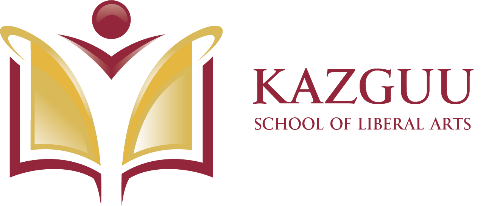 ВЫСШАЯ ГУМАНИТАРНАЯ ШКОЛАРекомендуемое количество кредитовдля специальности Психология (2020 год поступления)срок обучения – 2 годаСұрақтарыңызды эдвайзерге d_abdrakhmanova@kazguu.kz корпоративтік пошта арқылы жіберуіңізді сұраймыз.При возникновении вопросов, свяжитесь с эдвайзером посредством корпоративной почты d_abdrakhmanova@kazguu.kz .If you have a question, please, contact your advisor via corporate e-mail d_abdrakhmanova@kazguu.kz .СеместрКод дисциплиныКод дисциплиныНаименование дисциплиныНаименование дисциплиныНаименование дисциплиныКредиты2 год обучения (курс)2 год обучения (курс)2 год обучения (курс)2 год обучения (курс)2 год обучения (курс)2 год обучения (курс)2 год обучения (курс)Базовые дисциплины – обязательный (вузовский) компонентБазовые дисциплины – обязательный (вузовский) компонентБазовые дисциплины – обязательный (вузовский) компонентБазовые дисциплины – обязательный (вузовский) компонент5MRI1210MRI1210MRI1210Методы исследования-15Базовые дисциплины - компонент по выборуБазовые дисциплины - компонент по выборуБазовые дисциплины - компонент по выборуБазовые дисциплины - компонент по выбору5PPRP2218PPRP2218PPRP2218Психология продаж и рекламное продвижение 5SM1220SM1220SM1220Стресс менеджмент5Профилирующие дисциплины - обязательный (вузовский) компонентПрофилирующие дисциплины - обязательный (вузовский) компонентПрофилирующие дисциплины - обязательный (вузовский) компонентПрофилирующие дисциплины - обязательный (вузовский) компонент25UK2301UK2301UK2301Управление конфликтами5IOPs2202IOPs2202IOPs2202Индустриально-организационная психология5PsPC2304PsPC2304PsPC2304Коучинг10TIC2307TIC2307TIC2307Техники индивидуального консультирования5Профилирующие дисциплины - компонент по выборуПрофилирующие дисциплины - компонент по выборуПрофилирующие дисциплины - компонент по выборуПрофилирующие дисциплины - компонент по выбору5CorPs2313CorPs2313CorPs2313Коррекционная психология5Профессиональная практикаПрофессиональная практикаПрофессиональная практикаПрофессиональная практика12PPPPPPПроизводственная практика12ИТОГО В СЕМЕСТРИТОГО В СЕМЕСТРИТОГО В СЕМЕСТРИТОГО В СЕМЕСТР52Базовые дисциплины – компонент по выборуБазовые дисциплины – компонент по выборуБазовые дисциплины – компонент по выборуБазовые дисциплины – компонент по выбору15ATh2215ATh2215Арт-терапияАрт-терапия5GTh2216GTh2216Гештальт-терапияГештальт-терапия5OUC2219OUC2219Основы управленческого консультирования Основы управленческого консультирования 5Профилирующие дисциплины - обязательный (вузовский) компонентПрофилирующие дисциплины - обязательный (вузовский) компонентПрофилирующие дисциплины - обязательный (вузовский) компонентПрофилирующие дисциплины - обязательный (вузовский) компонент15VGC2305VGC2305VGC2305Введение в групповое консультирование5RMKPsSR2308RMKPsSR2308RMKPsSR2308Расстановки как метод коррекции психологических состояний и отношений5PsSP2309PsSP2309PsSP2309Психология социального познания5Профилирующие дисциплины - компонент по выборуПрофилирующие дисциплины - компонент по выборуПрофилирующие дисциплины - компонент по выборуПрофилирующие дисциплины - компонент по выбору10PsMC2311PsMC2311PsMC2311Психология массовой коммуникации5OCCST2314OCCST2314OCCST2314Основы консультирования кризисных состояний и травмPPDRSC2315PPDRSC2315PPDRSC2315Психологическая помощь детям и родителям, семейное консультирование5Итоговая аттестация12IAIAIAResearch project/Bachelor thesis (Написание и защита дипломной работы (проекта) или сдача государственных экзаменов по двум профилирующим дисциплинам)12ИТОГО В СЕМЕСТРИТОГО В СЕМЕСТРИТОГО В СЕМЕСТРИТОГО В СЕМЕСТР52